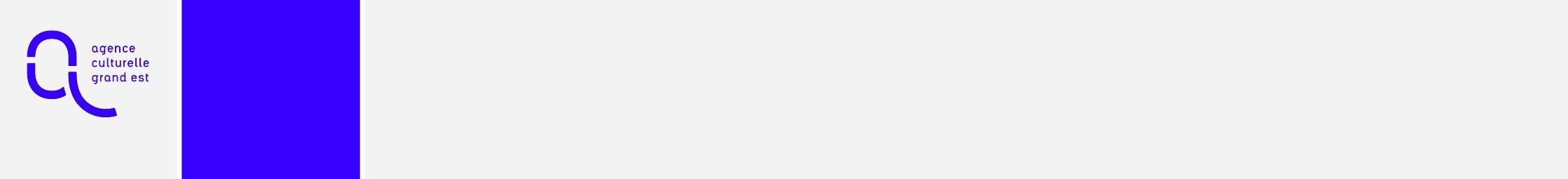 Si l’aide est versée au lieu, merci de transmettre un RIBSTRUCTURESTRUCTURENomNuméro licence(s) d’entrepreneur de spectaclesNuméro SIRETCode APEAdresseCode PostalVillePersonne en charge du suivi du dossierFonctionTéléphoneEmailNom et Prénom du signataire de la conventionFonction du signataire de la convention